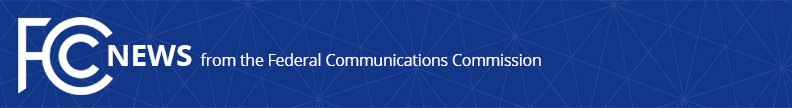 Media Contact: Jamie Susskind, (202) 418-2293Jamie.Susskind@fcc.gov For Immediate ReleaseCarr Thanks Senate and Congratulates Geoffrey Starks on ConfirmationWASHINGTON, January 3, 2019—FCC Commissioner Brendan Carr released the following statement after the U.S. Senate confirmed Carr to a new, five-year term and confirmed Geoffrey Starks to serve as an FCC Commissioner:“I want to thank the Senate for voting to confirm me to another term at the FCC.  Serving on the Commission is a tremendous honor and privilege, and I am proud of the work we have already accomplished—from modernizing our infrastructure rules to supporting new telehealth initiatives.  I look forward to continuing the work my colleagues and I are doing to help the U.S. win the race to 5G and bring more broadband to more Americans.“I also want to congratulate Geoffrey Starks on his confirmation by the Senate to serve on the Commission.  He has demonstrated a longstanding commitment to public service, including at the Department of Justice and in the FCC’s Enforcement Bureau.  I welcome him as a colleague, and I am eager to start our work together.”###
Office of Commissioner Brendan Carr: (202) 418-2200ASL Videophone: (844) 432-2275TTY: (888) 835-5322Twitter: @BrendanCarrFCCwww.fcc.gov/about/leadership/brendan-carr